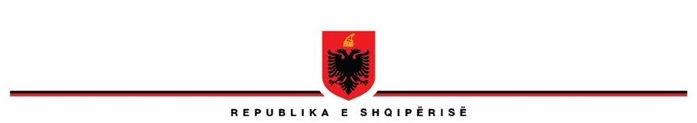 MINISTRIA E SHËNDETËSISË DHE MBROJTJES SOCIALEOPERATORI I SHËRBIMEVE TË KUJDESIT SHËNDETËSORDREJTORIA QENDRORENJOFTIM PËR PUNËSIMDREJTORIA RAJONALE OSHKSH TIRANË NJESIA VENDORE E KUJDESIT SHËNDETËSOR TIRANËDrejtoria Qendrore e Operatorit të Shërbimeve të Kujdesit Shëndetësor,në mbështetje dhe zbatim të Ligjit nr. 7961, datë 12.07.1995 “Kodi i Punës së Republikës së Shqipërisë”, i ndryshuar, të VKM nr. 419, datë 04.07.2018 “Për krijimin, mënyrën e organizimit dhe të funksionimit të Operatorit të Shërbimeve të Kujdesit Shëndetësor”, “Rregullores së Brendshme për Mënyrën e Funksionimit dhe Organizimit të Operatorit të Shërbimeve të Kujdesit Shëndetësor” miratuar me Urdhër nr. 18, datë 17.01.2019 të Ministrit të Shëndetësisë dhe Mbrojtjes Sociale si dhe në zbatim Udhëzim nr. 673, datë 02.10.2019, ndryshuar me Udhëzim nr. 514, datë 18.09.2020 “Për disa shtesa dhe ndryshime në Udhëzim nr. 673, datë 02.10.2019 “Për procedurat e punësimit të punonjësve të administratës në OSHKSH, Spitalet Rajonale/Bashkiake dhe NJVKSH” të Ministrit të Shëndetësisë dhe Mbrojtjes Sociale,  njofton shpalljen e 2 (dy) vendeve të lira në pozicionin si vijon:  DREJTORIA RAJONALE OSHKSH TIRANËNJESIA VENDORE E KUJDESIT SHËNDETËSOR TIRANËSEKTORI I SHËRBIMIT TË STOMATOLOGJISËPozicioni: Mjek Stomatolog 2 (dy) punonjës Arsimi: Arsim i Lartë, Universiteti i Mjekësisë/ Dega Stomatologji. Diplomat të cilat janë marrë jashtë vendit, duhet të jenë njohur paraprakisht pranë institucionit përgjegjës për njehsimin e diplomave, sipas legjislacionit në fuqi.Përvoja: Preferohet të ketë përvoja të mëparëshme pune.Njohuri dhe aftësi:Të ketë aftësi për të përmbushur në kohë dhe korrektësi detyrat e ngarkuara, aftësi shumë të mira komunikimi dhe pune në grup. Personat e interesuar duhet të dorëzojnë CV dhe dokumentacionin përkatës si vijon: Kërkesë personale për pozicionin ku do të aplikojëCurriculum vitaeKartën e identitetit/pasaporte (kopje)Diploma e shkollës (kopje e noterizuar)Listë notash (kopje e noterizuar)Leja e Ushtrimit të Profesionit (kopje e noterizuar)Libreze pune (kopje e plotë e saj)Dëshmi të njohjes së gjuhëve të huaja të mbrojturaTrajnime dhe dëshmi të tjera kualifikimesh që lidhen me fushënStudime shtesë (master profesional/shkencor/diplomë shtesë...) (kopje e noterizuar)Referencë nga punëdhënësi i mëparshëm (nëse ka)Vërtetim dëshmie penalitetiRaport mjeko-ligjor për aftësinë në punëVërtetim nga Gjykata e RrethitVërtetim nga Prokuroria e RrethitVërtetim banimiÇertifikatë familjareAplikimet pranohen nga data 27.10.2023 deri më datë 03.11.2023, përfshirë të dyja këto data.Depozitimi i aplikimeve do të bëhet pranë zyrës së Administrimit të Burimeve Njerëzore të Njesisë Vendore të Kujdesit Shëndetësor Tiranë, sipas një formati i cili parashkruan të gjithë dokumentacionin në dosje të aplikantit dhe firmoset nga specialisti që merr në dorëzim kërkesën dhe aplikanti.Procesi i rekrutimit përmban tre faza vlerësimi nga Komisioni i Vlerësimit: 1.Vlerësimi i dosjes (deri në 30 pikë)2.Vlerësimi me shkrim (deri në 30 pikë)      3.Vlerësimi i intervistës së strukturuar (deri në 40 pikë)Në përfundim të tre fazave, shumatorja e pikëve (100 pikë) përcakton listën e fituesve sipas renditjes.  Pas përfundimit të afatit të aplikimit, Komisioni i Vlerësimit shqytron paraprakisht dosjet e kandidatëve duke kaluar për fazat e mëtejshme kanditatët të cilat përmbushin kriteret e përcaktuara.Testimi me shkrim dhe intervista e strukturuar me gojë synojnë vlerësimin e njohurive, aftësive dhe cilësive të lidhura me pozicionin për të cilin aplikon kandidati. Fushat e njohurive dhe aftësive mbi të cilat do të zhvillohet vlerësimi:
Ligji  Nr. 127/2014 “Për urdhërin e Stomatologut në Republikën e Shqipërisë”Statuti I Urdhërit të Stomatologut në Republikën e Shqipërisë”Kodi i Etikës dhe Dentologjisë Stomatologjike“VKM nr 419 datë 04.07.2018 “Për Krijimin, mënyrën e organizimit dhe të funksionimit të Operatorit të  Shërbimeve të Kujdesit Shëndetësor”Kandidatët do të njoftohen në formën e dakortësuar me e-mail personal dhe/ose me sms në numrin e telefonit të vendosur në CV.Çdo kandidat ka të drejtën për ankimim të procedurës jo më vonë se 48 orë nga shpallja e listës me kandidatët e përzgjedhur. Ankimimi depozitohet me shkrim pranë Institucionit Shëndetësor ku është kryer aplikimi për vendin e lirë të punës.Sektori i Administrimit të Burimeve Njerëzore është struktura përgjegjëse për ndjekjen dhe zbatimin e procedurave të rekrutimit dhe hartimin dhe arkivimin e dokumentacionit përkatës.DREJTORIA E FINANCËS DHE SHËRBIMEVE MBËSHTETËSESEKTORI I ADMINISTRIMIT TË BURIMEVE NJERËZORE